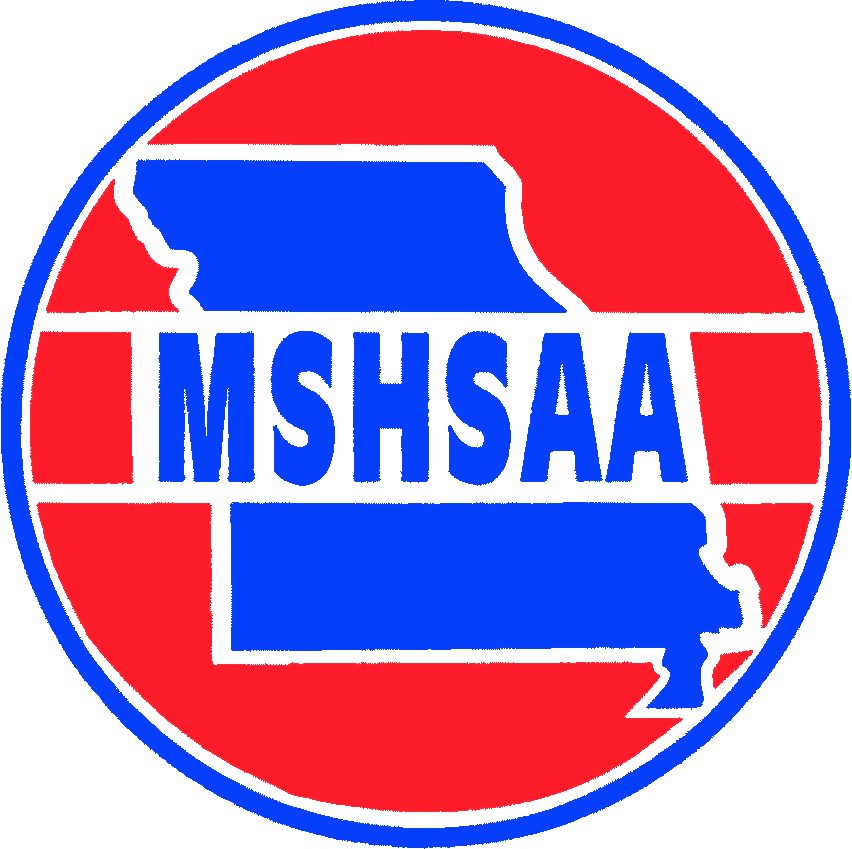 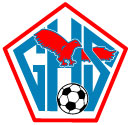 2023 Glendale Junior Varsity RosterNo	Name					Grade		Position00	Raegan Randall			10		K1	Ah’Nyeis Lewis			12		M2	Kimberly Allen Meza		12		F	3	Ash Harp				09		F		4	Haley Ferrera			11		M		5	Chloe Morse				12		M6	Ashtyn Reagan			09		M			7	Sixx Frieson				12		M8	Joslyn Salinas			10		D		9	Millie VonWiller			09		D10	Kendra Henley			10		D	11	Sofia Rivera				09		F12	Viktoria Ivanishchak		09		F13	Mia Whitney				09		D14	Mahlia Totten			11		D15	Allison Olson				10		M17	Christiane McKee			10		M18	McKenzie St. Clair			09		D21	Lelah Lawrence			11		M*	CaptainsCoach		Amelia Horras